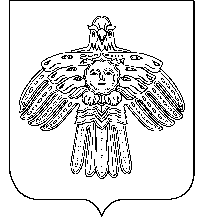 «УЛЫС  ОДЕС»  КАР  ОВМÖДЧÖМИНСА  СÖВЕТСОВЕТ  ГОРОДСКОГО  ПОСЕЛЕНИЯ  «НИЖНИЙ  ОДЕС»              ____________________________________________________________________ КЫВКÖРТÖД                                   РЕШЕНИЕ        19 июня 2017 года                                                                                             № Х-50Об утверждении порядка ведения перечня видов муниципального контроля и органов местного самоуправления, уполномоченных на их осуществление на территории городского поселения «Нижний Одес»   В соответствии с Федеральными законами от 06.10.2003 N 131-ФЗ "Об общих принципах организации местного самоуправления в Российской Федерации", от 26.12.2008 N 294-ФЗ "О защите прав юридических лиц и индивидуальных предпринимателей при осуществлении государственного контроля (надзора) и муниципального контроля", от 03.07.2016 N 277-ФЗ "О внесении изменений в Федеральный закон "О защите прав юридических лиц и индивидуальных предпринимателей при осуществлении государственного контроля (надзора) и муниципального контроля" и Федеральный закон "О стратегическом планировании в Российской Федерации", постановлением Правительства Республики Коми от 12.12.2016 N 570 "О Порядке ведения перечня видов регионального контроля (надзора) и органов исполнительной власти Республики Коми, уполномоченных на их осуществление", Уставом муниципального образования городского поселения «Нижний Одес»         	           Совет городского поселения «Нижний Одес» решил:1. Утвердить Порядок ведения перечня видов муниципального контроля и органов местного самоуправления, уполномоченных на их осуществление, на территории городского поселения "Нижний Одес" согласно приложению к настоящему решению.2. Определить администрацию городского поселения "Нижний Одес" уполномоченным органом, ответственным за формирование и ведение перечня видов муниципального контроля органа местного самоуправления, уполномоченным на их осуществление.3. Администрации городского поселения "Нижний Одес" сформировать перечень видов муниципального контроля и органов местного самоуправления, уполномоченных на их осуществление, на территории городского поселения "Нижний Одес" и разместить на официальном сайте "нижний-одес.рф" в срок до _________2017 года.4. Контроль за исполнением настоящего решения возложить на Совет городского поселения "Нижний Одес".5. Настоящее решение вступает в силу со дня его принятия и подлежит официальному опубликованию в информационном бюллетене «Нижнеодесский Вестник».Глава городского поселения «Нижний Одес» -                                                   Н.П.Чистовапредседатель Совета поселения                                                          Приложениек решениюСовета городского поселения"Нижний Одес»от  19.06.2017 г. N Х-50    ПорядокВедения перечня видов муниципального контроля и органов местного самоуправления, уполномоченных на их осуществление, на территории городского поселения «нижний Одес»1. Общие положения1.1. Настоящий Порядок разработан в целях обеспечения открытости и доступности информации об осуществлении органами местного самоуправления муниципального контроля и определяет процедуру формирования и ведения перечня видов муниципального контроля и органов местного самоуправления, уполномоченных на их осуществление (далее - уполномоченные органы местного самоуправления, Перечень).1.2. Порядок ведения перечня видов муниципального контроля и органов местного самоуправления, уполномоченных на их осуществление, на территории городского поселения «Нижний Одес» (далее - Порядок) разработан в соответствии с Федеральными законами от 06.10.2003 N 131-ФЗ "Об общих принципах организации местного самоуправления в Российской Федерации", от 26.12.2008 N 294-ФЗ "О защите прав юридических лиц и индивидуальных предпринимателей при осуществлении государственного контроля (надзора) и муниципального контроля", от 03.07.2016 N 277-ФЗ "О внесении изменений в Федеральный закон "О защите прав юридических лиц и индивидуальных предпринимателей при осуществлении государственного контроля (надзора) и муниципального контроля" и Федеральный закон "О стратегическом планировании в Российской Федерации", постановлением Правительства Республики Коми от 12.12.2016 N 570 "О Порядке ведения перечня видов регионального контроля (надзора) и органов исполнительной власти Республики Коми, уполномоченных на их осуществление", Уставом муниципального образования городского поселения «Нижний Одес».1.3. Порядок устанавливает процедуру ведения перечня видов муниципального контроля и органов местного самоуправления, уполномоченных на их осуществление, на территории городского поселения «Нижний Одес» (далее - Перечень).1.4. Ведение Перечня осуществляется администрацией городского поселения «Нижний Одес».2. Ведение Перечня2.1. Перечень формируется администрацией городского поселения «Нижний Одес», по согласованию с Советом МО ГП «Нижний Одес», по форме согласно приложению к настоящему Порядку на основании сведений, представленных уполномоченными органами местного самоуправления и включающих в себя следующее:1) наименование вида муниципального контроля;2) наименование уполномоченного органа местного самоуправления;3) основания осуществления муниципального контроля;4) реквизиты нормативного правового акта, утверждающего административный регламент по осуществлению муниципального контроля.2.2. Перечень определяет виды муниципального контроля и органы местного самоуправления, уполномоченные на их осуществление, на территории городского поселения «Нижний Одес».2.3. Ведение Перечня осуществляется на основании муниципального правового акта администрации городского поселения «Нижний Одес», устанавливающего порядок организации и осуществления муниципального контроля в соответствующей сфере деятельности, а также полномочия органа местного самоуправления городского поселения «Нижний Одес» на его осуществление по форме согласно приложению к Порядку.2.4. Внесение изменений в Перечень осуществляется в течение 10 дней со дня принятия (издания) муниципального правового акта администрации городского поселения «Нижний Одес», предусмотренного пунктом 2.3 Порядка, или внесения в него изменений.В случае внесения изменений в Перечень актуальная версия Перечня подлежит обязательному размещению на официальном сайте "нижний-одес.рф" в течение 5 рабочих дней со дня внесения изменений в Перечень.2.5. Перечень подлежит размещению на официальном сайте администрации городского поселения «Нижний Одес» на официальном сайте "нижний-одес.рф".Приложениек Порядкуведения перечня видовмуниципального контроляи органов местногосамоуправления, уполномоченныхна их осуществление,на территориигородского поселения"Нижний Одес"Форма перечнявидов муниципального контроля и органов местногосамоуправления, уполномоченных на их осуществление,на территории городского поселения «Нижний Одес»NN п/пВид муниципального контроляОрган местного самоуправления, уполномоченный на осуществление контроля (надзора)Основания осуществления муниципального контроля (надзора)Реквизиты нормативного правового акта, утверждающего административный регламент по осуществлению муниципального контроля12345